Mårten Gås MontessoriföreningI Åhus Ek. Förening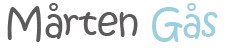 Tippvägen 6296 35 Åhus0728-579035Anmälan om plats till Mårten GåsVar vänlig fyll i och skicka tillbaka till ovanstående adress eller mejl till linda.nilsson@martengas.se Uppgifter om barnetUppgifter om vårdnadshavareJag intygar att de ifyllda uppgifterna är riktigaDatum                Underskrift____________________________________________________________Tilltalsnamn och efternamnPersonnummer (10 siffror)GatuadressPostnrPostadressVårdnadshavare TelefonArbetsgivareMejlVårdnadshavare Telefon ArbetsgivareMejlPlacering önskas fr.o.m.Tillsynsbehov ____tim/vSyskon placerade i barnomsorgNamn                     pers.nr